Scroll Down for Featured Food, Activities, & MoreCHESAPEAKE CITY, NORTH EAST, ELKTON, PORT DEPOSIT 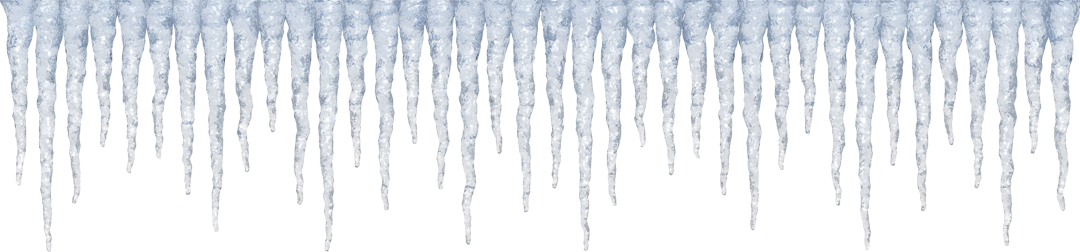 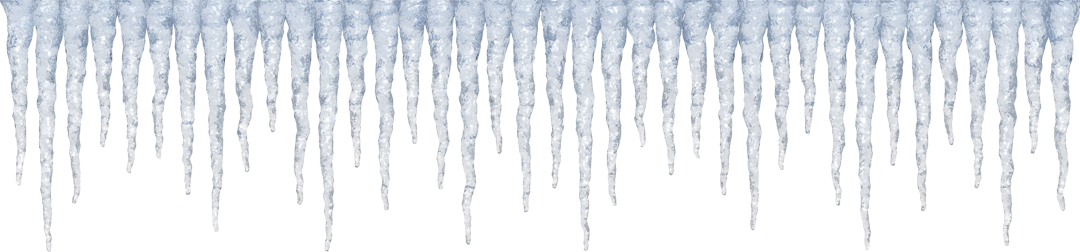 CHESAPEAKE CITYChilly Weather Dishes & Drinks:Bayard House:Maryland Crab Soup, Stuffed Anaheim Peppers, Seasonal Flatbread, Chicken and Brie Sandwich, www.bayardhouse.comCafe on the Bay:Soup of the day, Winter Themed Specialty Coffees: Winter Berry, Peppermint Bark, Gingerbread, Creme Brulee, and Christmas Cookie, www.cafeonthebaymd.comChesapeake Inn:Brick-oven Pizza, Crab Bisque, French Onion Soup, Crab Fondue, Molten Lava Cake;  And winter drinks - Peppermintini, Bubbly Apple Cider, Spiced Eggnog, www.chesapeakeinn.comPrime 225:Baked Mac n Cheese, 225 Loaded Potato, Soup du-jour, and winter drink - Peppermint	 Chococello Martini, www.prime225.comRummur Lounge at Inn at the Canal:Soup of the week, Hot Buttered Rum, Vanilla Spiked Cider, Spiked Dessert Bar featuring North East Chocolates,  www.innatthecanal.com/barSchaefer’s:Crab Dip, Cream of Crab Soup, Crab Melt, C & D Jambalaya,www.schaeferscanalhouse.comChesapeake City “Winter Lights” Activities:Shop along Bohemia Ave in specialty shops!Winterfest of Lights and Resident Decorating Contest - Jan & Feb 2021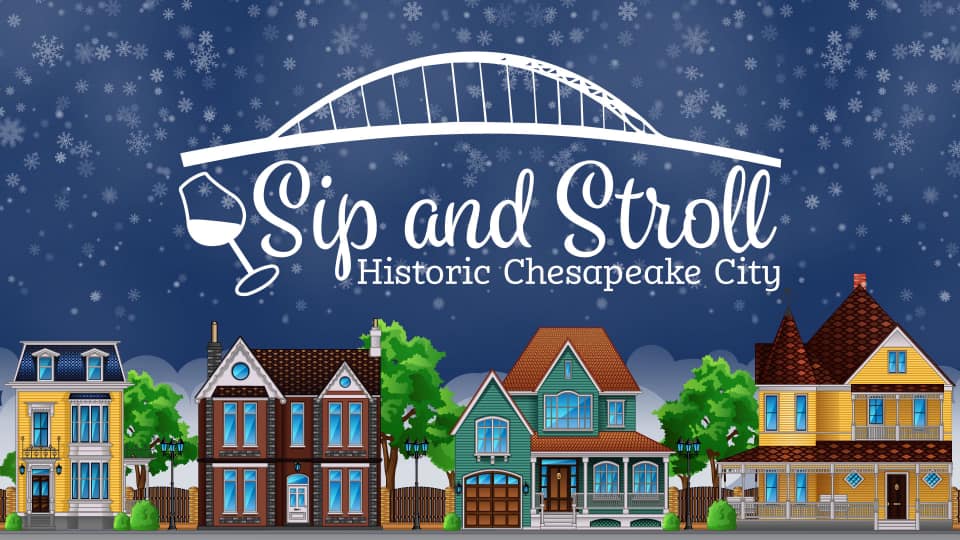 Sip & Stroll Wander from porch to porch for tastings in the picture perfect historic district, Feb. 20, 5-8 PM, www.facebook.com/events/231222268366706TOWN OF NORTH EASTChilly Weather Dishes & DrinksChesapeake Bay Coffee Company:Donuts – Gingerbread, Peppermint Mocha, Hot Chocolate;Hot Coffee – Ginger Snap, Frosty Mocha, Nutcracker;Hot Chai – Jingle Spice, Snowball, Gingerbreadwww.chesapeakebaycoffeeco.comNorth East Chocolate Shop:On- line orders in January, Shop open in FebruarySnow Bunnies Candy, Snow Caps Nonpareils, Ice Cubes Retro Candywww.nechocolates.comPort House Grill:Pumpkin Bisque, Crab Bisque, Crab & Tomato Basil Cream Layered Soup, Shrimp Skewer, www.porthousegrill.comSnatchers Creekside:Homemade Crab Bisque, Jalapeno Poppers, Crab Pretzel, Wings & Rings, Mozzarella Moons, https://www.facebook.com/snatcherscreekside/?ref=bookmarksSteak & Main:Bacon Mac & Cheese, Crab Risotto, Cream of Crab Asparagus Soup, Fried Brussels, Molten Lava Chocolate Cake, Bananas Foster, www.steakandmain.comWoody’s Crab House:Maryland Crab Soup, Crab Bisque, Twice Baked Potato, Old Bay Mac & Cheese, Warm Bread Pudding, www.woodyscrabhouse.comNorth East “Winter Lights” Activities:Shop along Main Street in antique and specialty shops! 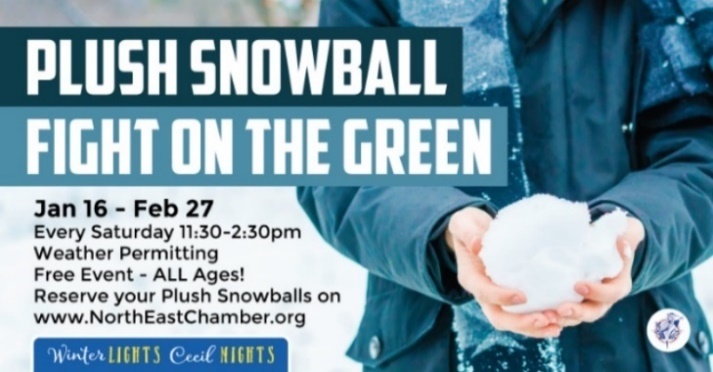 Family Plush Snowball Fight on The Green!Enjoy some good ole fashioned free family fun.  Reservations on Saturdays beginning January 16th,  www.northeastchamber.org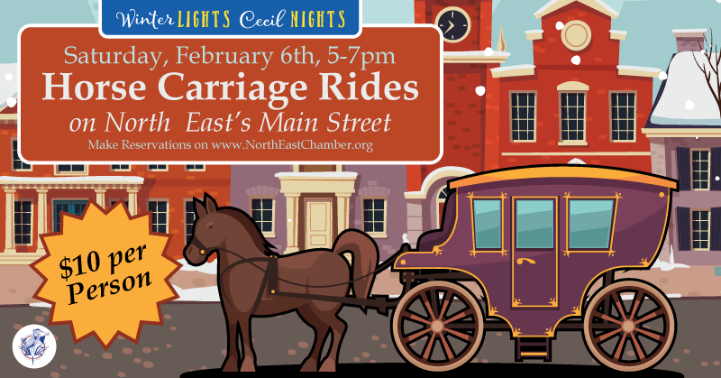 Horse & Carriage RidesRide through lighted downtown;  Additional info and reservations, www.northeastchamber.org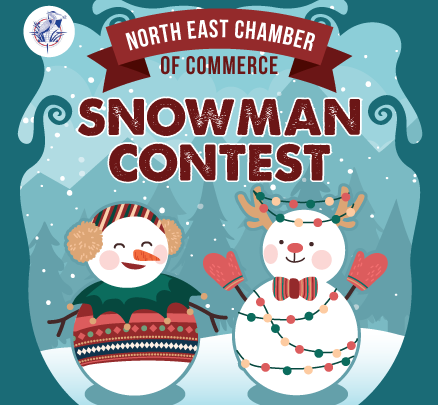 Snowman ContestSubmissions due late January  www.facebook.com/northeastmd/events/?ref=page_internalSnow Garden at Port House GrillJan. & Feb. - Hot chocolate, cider, mulled wine & more in a winter wonderland setting.  We’re blowing snow (weather dependent) to offer a touch of the Alpine.  Photo booth with authentic ski lift chairs.   www.facebook.com/porthousegrill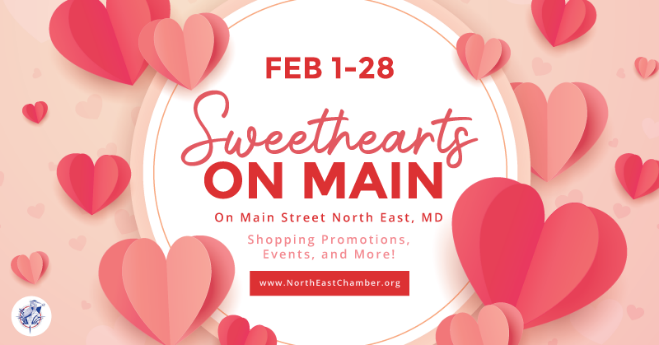 Sweethearts on MainFebruary 1 – 28Shopping promotions and chances to win “Date-Night or Friend-Night for 2” Sweethearts CrawlFeb. 12 – 14, Strolling musicians, carriage rides, hot chocolate stations & more;http://northeastchamber.org/sweethearts-on-main/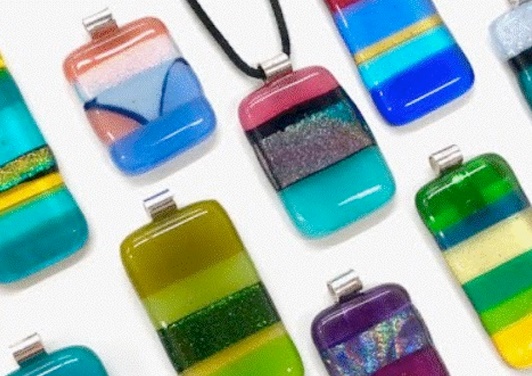 Glass Fusing WorkshopFebruary 5th; Details and Registrationhttps://www.mdglasscreations.com/events/glass-fusion-workshop-beans-leaves-etc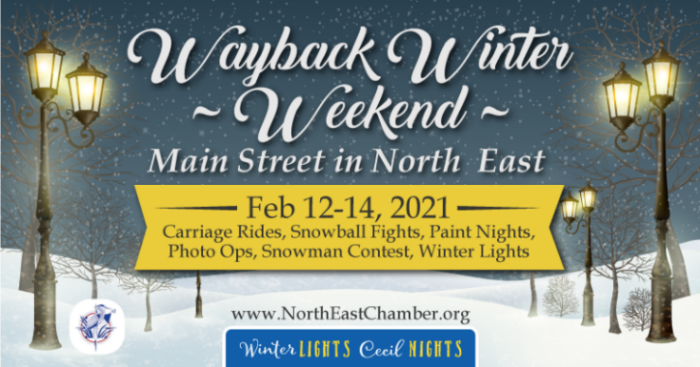 Way Back Winter :Step back in time with activities, shopping, and dining along Main Street,  www.facebook.com/events/3752377008119109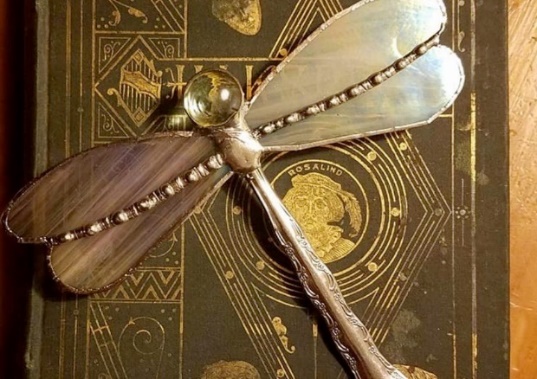 Dragonfly Stained Glass WorkshopFebruary 24; Details and registrationhttps://www.mdglasscreations.com/events/stained-glass-dragonfly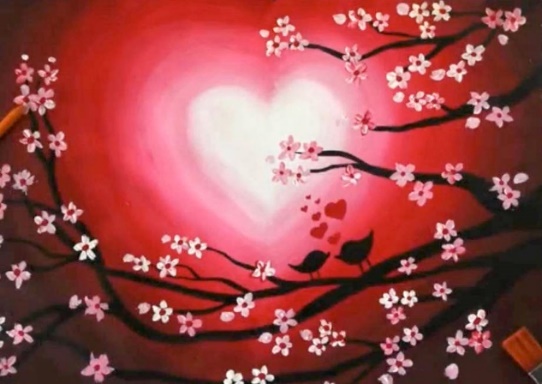 Love Is In The Air Painting ClassFebruary 13, Details and registration - https://www.beansleavesetcshop.com/apps/webstore/products/show/8188334ELKTONChilly Weather Dishes & DrinksC3ntral Tavern:Featured Hot Soup, Central T. Pierogis, Truffle Parmesan Fries, Featured Mac n Cheese, Loaded Fries, www.c3ntraltavern.comElk River Brewing Co:Bourbon Hot Toddy, www.elkriverbrewing.comSpork:Maryland Crab Soup, Tomato Bisque, and Steaming Hot Chocolate,www.facebook.com/SporkCBM/Elkton “Winter Lights” ActivitiesShop along Elkton’s Main Street!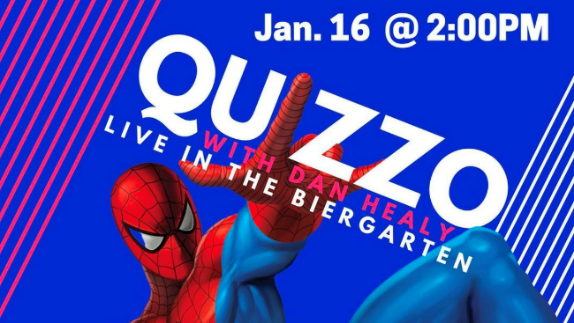 Quizzo Night & Fire Pits – Elk River BrewingJanuary 16 – 2PM; Bundle up for outdoor trivia with Spider Danhttps://www.facebook.com/elkriverbrewing/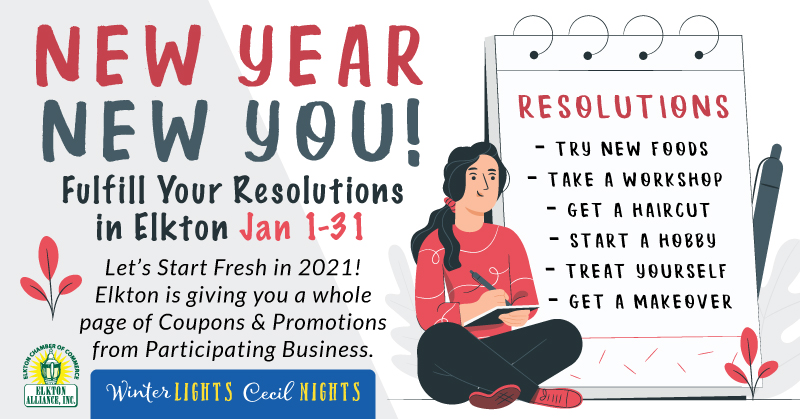 New Year - New You:Coupons and promotions from participating businesses to kick off your new year,  https://www.facebook.com/events/777400836457341/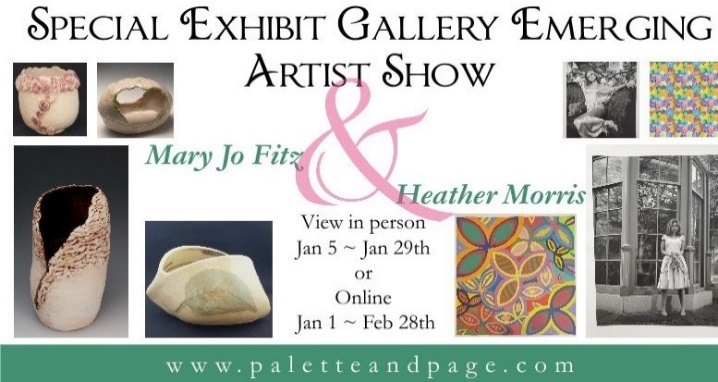 Emerging Artist Show The Palette & The Page / January 5 - February 28https://www.paletteandpage.com/special-exhibit-gallery-show/For a winter line-up of  Palette & The Page “Holistic Creativity” events:https://www.paletteandpage.com/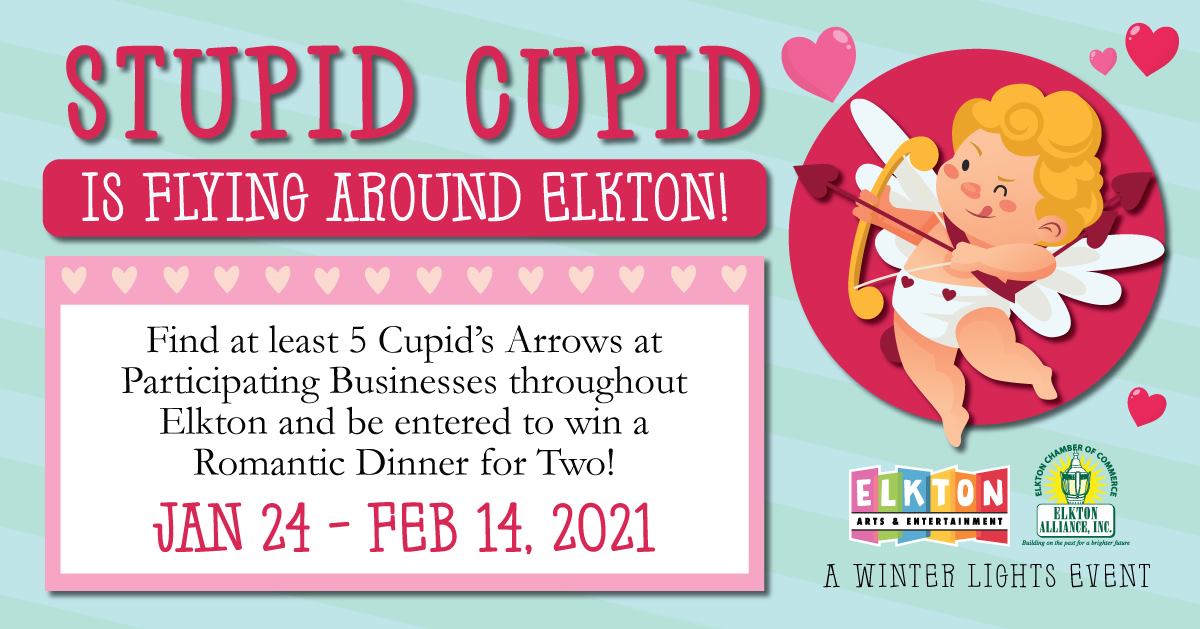 Stupid CupidJan 24 – Feb 14; Find at least 5 of Cupid’s arrows at participating locations in Elkton and enter for a chance to WIN a romantic dinner for two!  http://elktonarts.com/event/stupid-cupid-contest/Art in Elkton Abounds:Stupid Cupid Art Exhibit – Cecil County Arts CouncilFeb 5 – 28; Art exhibit filled with love and lighthttps://www.cecilarts.org/events/stupid-cupid-exhibit/The Palette & The Page Annual Art ShowFeb 5 – 28 -  Creating Art During the Time of COVID;  https://www.paletteandpage.com/events-and-exhibits/list/TOWN OF PORT DEPOSIT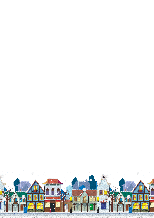 Chilly Weather Dishes & Drinks:Cool Beans:Warm Up Your Belly Soups – Love Ya Lentils, Not Chilly Anymore Chili, I Love MD Crab Soup; And winter drinks – Winter Lite White Hot Chocolate, Peppermint Port, Winter Dream Steamer, www.coolbeansportdeposit.comMildred & Co:Featured Hot Soups, Winter-Dogs (hot dogs) and Winter Latte’s - Maple, Cinnamon, Eggnog, White Chocolate Mint, & More, www.mildredsportdeposit.comGranite Run Tap RoomCheryl’s MD Crab Soup, Hunter’s Pie, Open Face Hot Turkey Sandwich, Guinness & Onion Mussels, 2lb Pretzel & Crab Dip, Cozy Ol’ Fashioned, Granite-tini, Moscow Yule, www.facebook.com/GraniteRunTaproom/Port Deposit “Winter Lights” Activities: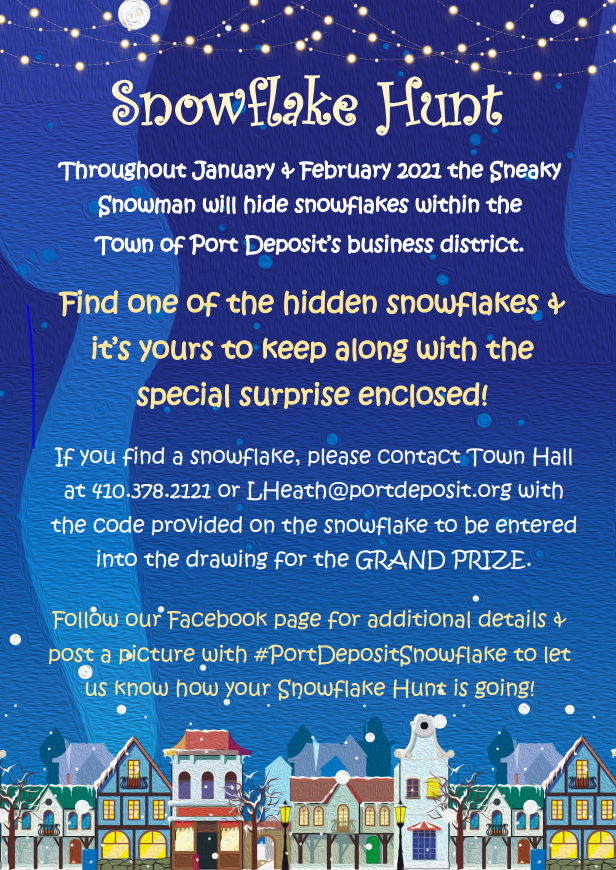 Snowflake Hunt:The Sneaky Snowman is hiding snowflakes around town for you to find.  https://fb.me/e/LU2WPxhY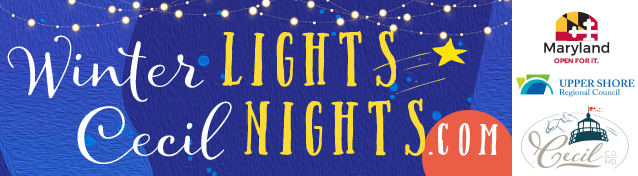 